Заявитель__________________________________________________________________________________________________________________________________________________________________в лице __________________________________________________________________________________________________________________________________________________________________заявляет, что ________________________________________________________________________________________________________________________________________________________________________________________________________________________________________________________________________________________________________________________________________________________________________________________________________________________________________________________________________________________________________________________________________________________________________________________________________________________________________________________________________соответствует требованиям ___________________________________________________________________________________________________________________________________________________________________________________________________________________________________________________Декларация о соответствии принята на основании:_____________________________________________________________________________________________________________________________________________________________________________________________________________________________________________________________________________________________________________________________________________________________________________________________________________________Дополнительная информация: _____________________________________________________________________________________________________________________________________________________________________________________________________________________________________________________________________________________________________________________________________________________________________________________________________________________Декларация о соответствии действительна с даты регистрации по________включительно________________________________________________________________________________________________________________________________________________________________________________________				                                                                      ___                     (подпись)		              М.П.                                                       (Ф.И.О. заявителя)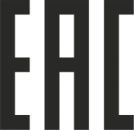 ЕВРАЗИЙСКИЙ ЭКОНОМИЧЕСКИЙ СОЮЗ
ДЕКЛАРАЦИЯ О СООТВЕТСТВИИ